Anexă la Hotărârea Curții de Conturi nr. 66 din 13 decembrie 2021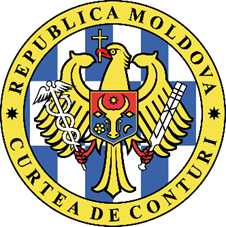 CURTEA DE CONTURI A REPUBLICII MOLDOVARAPORTULauditului asupra rapoartelor financiare ale unității  administrativ-teritoriale raionul Nisporeni încheiate la 31 decembrie 2020 (UAT/bugetul de nivelul II)  OPINIE CONTRARĂAm auditat rapoartele financiare ale UTA r-nul Nisporeni  (UTA/bugetul de nivelul II) pentru exercițiul încheiat la 31 decembrie 2020, ce cuprind Bilanțul contabil, Rapoartele privind veniturile și cheltuielile, Raportul privind fluxul mijloacelor bănești, Raportul privind executarea bugetului și Raportul narativ privind executarea bugetului. În opinia noastră, ținând cont de semnificația aspectelor descrise în secțiunea Baza pentru opinia contrară, rapoartele financiare nu prezintă o imagine corectă și fidelă în conformitate cu cadrul de raportare financiară aplicabil.BAZA PENTRU OPINIA CONTRARĂ2.1. Valoarea contului 311 „Clădiri” a fost supraevaluată cu suma totală de 16 313,7 mii lei din cauza interpretării eronate a prevederilor Ordinului 216/2015. Astfel, a fost neconform contabilizată valoarea blocului de locuințe, proprietate a Partenerului Privat, în sumă de 12 644,6 mii lei, terenului aferent blocurilor de locuințe în sumă de 2 499,1 mii lei, clădirii primite în comodat și lucrărilor de reparație capitală a acesteia în sumă totală de 1 170,0 mii lei.2.2. Valoarea contului 313 „Instalații de transmisie” a fost subevaluată cu suma totală de 4 703,7 mii lei ca urmare a raportării parțiale a valorii gazoductului de presiune înaltă Șendreni - Bolțun, cu ramificare din s. Bursuc spre satele Micleușeni și Dolna, r-nul Strășeni, reflectată în evidența contabilă a AP doar în sumă de 1 937,5 mii lei, costul total al acestuia fiind de 6 641,2 mii lei.2.3. Valoarea contului 371 „Terenuri” a fost subevaluată cu 7 800,8 mii lei din cauza interpretării eronate a regulilor de recunoaștere și evaluare a terenurilor prevăzute în Ordinul 216/2015, nefiind recunoscute terenurile cu suprafața de 6,19 ha proprietate publică din domeniul public al UAT.2.4. Instituțiile din cadrul CR au aplicat eronat regulile de ținere a evidenței contabile prevăzute de Ordinul 216/2015. Astfel,- a fost majorată valoarea contului 282 „Alte cheltuieli capitale” cu suma de 6 960,8 mii lei și a fost micșorată valoarea contului 722 „Rezultatul financiar al instituției publice din anii precedenți” cu suma totală de 19 400  mii lei, concomitent fiind diminuată valoarea contului 419 „Alte creanțe ale instituțiilor bugetare” cu suma de 26 360,8 mii lei, înregistrând la cheltuieli mijloacele financiare transferate în calitate de contribuție financiară pentru implementarea unui proiect;- a fost majorată valoarea contului 289 „Cheltuieli privind transmiterea activelor cu titlul gratuit”, în sumă de 7 613,7 mii lei, aferentă lucrărilor de construcție a 5 obiecte, transmise neregulamentar la balanța UAT de nivelul I, și unui teren transmis în gestiune către o instituție publică fondată, fiind diminuată, respectiv, valoarea contului 311 „Clădiri” cu suma de 1646,5 mii lei și contului 371„Tereniri” cu 5967,2 mii lei; - a fost majorată valoarea contului 254 „Subvenţii acordate autorităţilor/instituţiilor publice la autogestiune”, în sumă totală de 1739,3 mii lei, concomitent fiind diminuată valoarea contului 415 „Acţiuni şi alte forme de participare în capital în interiorul ţării” cu suma respectivă, înregistrând la cheltuieli mijloacele financiare transferate instituțiilor medico-sanitare publice pentru procurarea echipamentului de protecție, utilajului medical și altor materiale necesare pentru protecția personalului implicat în tratarea pacienților cu infecția coronavirus de tip nou „COVID-19”;- diminuarea valorii contului 722 „Rezultatul financiar al instituției publice din anii precedenți” în sumă totală de 1 602,1 mii lei din cauza excluderii neregulamentare a valorii unei clădiri transmise în folosință către o instituție publică, fiind concomitent diminuată valoarea contului 311 „Clădiri”. 2.5. Diminuarea valorii contului „Rezultat al instituției publice din anul curent” cu 16393,8 mii lei și a valorii contului „Rezultat al instituției publice din anul precedent” cu 17030,9 mii lei, ca urmare a deficiențelor indicate în Baza pentru opinie și în alte subcapitole din prezentul Raport.2.6. CR nu s-a conformat prevederilor Legii nr.436 din 28.12.2006, în ceea ce privește capitalul social și componența bunurilor depuse în entitățile fondate, la acesta lipsind lista exhaustivă a bunurilor transmise. Astfel, auditorul a fost limitat în obținerea probelor de audit suficiente și adecvate cu referire la confirmarea valorii acestor bunuri înregistrate la APR în sumă de 39 481,6 mii lei.2.7. Două instituții muzeale din cadrul Secției cultură și turism a Consiliului raional Nisporeni nu au raportat valoarea a circa 8620 de exponate care nu au fost evaluate, nu se regăsesc în evidența contabilă și pentru care nu s-au aplicat regulile generale de recunoaștere prevăzute de Ordinul MF nr.216/2015. Ținând cont de faptul că exponatele fac parte din patrimoniul cultural care datează din diferite perioade, valoarea estimativă a acestora poate fi una semnificativă, astfel valoarea contului 363 „Activele moștenirii culturale”, în opinia echipei de audit, este subestimată. De menționat că un impediment în evaluarea justă a patrimoniului cultural este faptul că până la moment lipsește o metodologie privind evaluarea patrimoniului cultural, inclusiv din instituțiile muzeale.  2.8. Deși ÎS „Agenția de Stat a Drumurilor”, de comun cu specialiștii CR Nisporeni, a efectuat inventarierea drumurilor locale de interes raional și a bunurilor aferente acestora, ale cărei rezultate au fost înregistrate în lista drumurilor anexată la actul de transmitere a drumurilor din 18.07.2017, autoritatea executivă a CR nu a asigurat contabilizarea conformă a bunurilor aferente drumurilor raionale. Astfel, potrivit listei documentelor transmise în temeiul HG nr.1468 din 30.12.2016, CR Nisporeni nu a contabilizat: plantații rutiere - 3588 buc. de arbori (inclusiv nuci – 2802), poduri (cu lungimea mai mare de 10 m) – 5 buc, podețe – 96 buc, pavilioane – 6 și indicatoare rutiere – 253 buc. Totodată, în anul 2020 CR a efectuat cheltuieli privind instalarea a 13 indicatoare în sumă totală de 17,4 mii lei, care nu au fost înregistrate în evidența contabilă. 2.9. Deși Raportul narativ privind executarea bugetului a fost întocmit de către Direcția Finanțe a CR conform prevederilor Ordinului ministrului Finanțelor nr.164 din 30.12.2016, acesta dispune de unele rezerve privind descrierile performanței pe programe/subprograme și pe contingente. În informația privind descifrarea creanțelor și datoriilor nu a fost indicată data înregistrării creanței/datoriei.De menționat că informațiile cu privire la raportarea pozițiilor bilanțiere, descrierea creanțelor și datoriilor au fost documentate de către Direcția Finanțe a CR, dar nu au fost utilizate la întocmirea și prezentarea Raportului narativ privind executarea bugetelor autorităților/instituțiilor bugetare.Am realizat misiunea de audit în conformitate cu Standardele Internaționale de Audit. Responsabilitățile noastre, potrivit standardelor respective, sunt expuse în secțiunea Responsabilitatea auditorului într-un audit al rapoartelor financiare din prezentul Raport. Suntem independenți față de entitatea auditată și am îndeplinit responsabilitățile de etică conform cerințelor Codului etic al Curții de Conturi. Considerăm că probele de audit obținute sunt suficiente și adecvate pentru a furniza o bază pentru opinia noastră.III. PARAGRAF DE EVIDENȚIERE A UNOR ASPECTE 3.1. Atragem atenția asupra faptului că actualul Plan de conturi, aprobat prin Ordinul ministrului Finanțelor nr.216 din 28.12.2015, nu face distincție între bunurile care au fost transmise de către fondator unei entități cu titlu de proprietate și cele care sunt transmise în gestiune, folosință sau comodat, ai căror proprietari reali sunt fondatorul sau alte persoane terțe. Ca urmare, până în prezent nu există o reglementare privind executarea prevederilor art.11 alin.(2) din Legea nr.121-XVI din 04.05.2007, prin care urmează a fi asigurată o evidență contabilă distinctă a bunurilor proprietate publică din domeniul public aflate în gestiunea entităților (instituțiilor publice și întreprinderilor) la autogestiune, precum și modul de înregistrare în evidența contabilă la fondator a tranzacțiilor respective.  3.2. Necorespunderea prevederilor Ordinului ministrului Finanțelor nr.216 din 28.12.2015 principiilor contabile (contabilitatea de angajamente; consecvența prezentării) și caracteristicilor calitative (relevanță; credibilitate; compatibilitate), prevăzute de art.6 din Legea contabilității nr.113 din 27.04.2007, a cauzat subevaluarea valorii contului  561 „Împrumuturi recreditate între bugetul de stat și bugetele locale” cu suma de 41 895,5 mii lei și supraevaluarea valorii contului extrabilanțier 812222 „Datoria privind împrumuturile externe acordate de organizațiile financiare internaționale” cu aceeași sumă.Opinia nu este modificată din cauza acestor aspecte. IV. ASPECTE-CHEIE DE AUDITAspecte-cheie de audit sunt acele aspecte care, în baza raționamentului nostru profesional, au avut cea mai mare importanță pentru auditul raportului financiar consolidat al unității administrativ-teritoriale raionul Nisporeni (bugetul de nivelul II). Aceste aspecte au fost abordate în contextul auditului rapoartelor financiare în ansamblu și al formării opiniei noastre asupra lor, și nu oferim o opinie separată cu privire la ele. Cu excepția aspectelor descrise în secțiunea Baza pentru opinia contrară, am determinat că nu mai există alte aspecte-cheie de audit care trebuie expuse în Raportul de audit.V. ALTE INFORMAȚII5.1. Clasificarea neconformă a mijloacelor fixe raportate la:- contul 312 „Construcții speciale” în sumă de 1 061,9 mii lei a dus la subevaluarea contului 311 „Clădiri”;- contul 319 „Investiții capitale în active în curs de execuție” a dus la denaturarea contului 313 „Instalații de transmisie” cu 2 687,4 mii lei.5.2. Majorarea valorii contului 337 „Materiale de construcții” cu 162,0 mii lei, din cauza nedecontării bunurilor transmise în anii precedenți unei instituții.5.3. Neconformarea la principiul contabilității de angajamente, prevăzut de Ordinul 216/2015 al ministrului Finanțelor, a condiționat nereflectarea la contul bilanțier a creanțelor privind plata pentru locațiunea bunurilor patrimoniului public încasat în bugetul local de nivelul II, care constituie 80,0 mii lei.5.4. Conform Legii privind finanțele publice locale, bugetele raionale se formează din veniturile proprii, componentă care nu poate fi accesată și vizualizată în sistemul informațional al SFS, acestea fiind integrate în componența veniturilor la nivel de APL de nivelul I. Ca urmare, auditul a fost limitat în identificarea creanțelor și datoriilor aferente impozitelor și taxelor încasate în bugetul UAT r-nul Nisporeni (de nivelul II).  VI. BUNA GUVERNANȚĂ6.1.	Implementarea parțială a standardelor naționale de control intern în sectorul public, în special a activităților de control a proceselor din domeniul financiar contabil a influențat veridicitatea și plenitudinea informațiilor reflectate în situațiile financiare, condiționate de nerealizarea în cadrul autorității a prevederilor Legii nr.229/2010. De asemenea, a fost constatată lipsa de dezvoltare profesională continuă a personalului financiar. Prin urmare, CR ar trebui să stabilească un sistem intern de control managerial care să asigure că entitatea dezvoltă, implementează și menține un control intern adecvat asupra credibilității raportării financiare, a eficacității și eficienței operațiunilor și a respectării legii și reglementărilor aplicabile. Dacă punctele slabe existente nu vor fi remediate, acest lucru poate duce la erori financiare și/sau la obținerea unor rapoarte financiare necalitative.6.2. CR a fost limitat în utilizarea auditului intern ca mijloc de monitorizare și îmbunătățire a mediului de control intern al entităților, deoarece în perioada auditată au fost efectuate audituri tematice doar la 2 direcții din cadrul CR, ceea ce constituie 5% din numărul total de instituții. Auditul intern din cadrul CR este format dintr-o unitate de personal. Deși a fost aprobat planul de audituri, tematicele acestuia nu asigură auditarea proceselor financiare și operaționale, precum și a controalelor interne din cadrul consiliului. 6.3. Politicile de contabilitate ale instituțiilor care se consolidează în Raportul UAT r-nul Nisporeni (UAT/bugetul de nivelul II) reprezintă un document preluat din cadrul normativ, nefiind ajustate la specificul activității instituționale. Ca rezultat, au fost admise nereguli la contabilizarea și raportarea investițiilor/reparațiilor capitale, contabilizarea corespunzătoare a cheltuielilor și a patrimoniului gestionat de către IMSP.6.4. Evidența contabilă a entităților din cadrul CR dispune de rezerve, iar evidența sintetică reflectată în rapoartele financiare nu este susținută de o evidență analitică corectă și adecvată. Organizarea evidenței contabile în cadrul unor entități din subordinea CR nu reflectă pe deplin prevederile privind ținerea regulamentară a evidenței contabile. Nu au fost puse în aplicare regulile de organizare a contabilității prevăzute în Ordinul 216/2015. Prin urmare, Cartea mare, care este registrul contabil obligatoriu și servește ca bază pentru întocmirea rapoartelor financiare, înregistrează devieri de la datele indicate în rapoartele financiare. Drept rezultat, există o neconcordanță între soldurile rapoartelor financiare și  soldurile din Cartea mare, care a fost determinată de nereflectarea în Cartea mare a tuturor formulelor contabile de înregistrare a tranzacțiilor contabilizate. Mai mult decât atât, deși unele entități dispun de programe specializate de evidență contabilă, acestea nu au fost ajustate, iar alte entități țin evidența contabilă manual, fapt ce nu asigură pe deplin veridicitatea datelor raportate.VII. RESPONSABILITĂȚILE CONDUCERII PENTRU RAPOARTELE FINANCIAREPreședintele raionului Nisporeni este responsabil de întocmirea și prezentarea fidelă a rapoartelor financiare în conformitate cu cadrul de raportare financiară aplicabil. Această responsabilitate include: implementarea, menținerea și supravegherea unui control intern relevant pentru întocmirea și prezentarea adecvată a rapoartelor financiare, care să nu conțină denaturări semnificative cauzate de fraude sau erori, selectarea și aplicarea politicilor contabile adecvate, exactitatea și plenitudinea înregistrărilor contabile, precum și pregătirea oportună a unor informații financiare credibile.VIII. RESPONSABILITĂȚILE AUDITORULUI ÎNTR-UN AUDIT AL RAPOARTELOR FINANCIAREResponsabilitatea noastră este de a planifica și a realiza misiunea de audit, cu obținerea probelor suficiente și adecvate în vederea susținerii bazei pentru opinia de audit. Obiectivele noastre sunt: obținerea unei asigurări rezonabile că rapoartele financiare nu sunt afectate de denaturări semnificative, cauzate de fraude sau erori, precum și emiterea unei opinii.Asigurarea rezonabilă este un nivel ridicat de asigurare, dar nu este o garanție că un audit efectuat în conformitate cu Standardele Internaționale va detecta întotdeauna o denaturare semnificativă atunci când ea există. Denaturările pot fi urmare a fraudelor sau erorilor. Totodată, denaturările pot fi considerate semnificative dacă, în mod individual sau în ansamblu, pot influența deciziile economice ale utilizatorilor acestor situații financiare. O descriere suplimentară a responsabilităților auditorului într-un audit al rapoartelor financiare este plasată pe site-ul Curții de Conturi, la adresa: http://www.ccrm.md/activitatea-curtii-de-conturi-1-25. Această descriere face parte din Raportul nostru de audit.SEMNĂTURILE ECHIPEI DE AUDITMD-2001, mun. Chișinău, bd. Ștefan cel Mare și Sfânt nr.69, tel. (+373 22) 26 60 02,fax: (+373 22) 26 61 00, web: www.ccrm.md, e-mail: ccrm@ccrm.mdȘeful echipei de audit,                                         Elena COLIBĂElena COLIBĂResponsabil de monitorizarea și asigurarea calității audituluiȘeful Direcției generale de audit V,                                                                          Sergiu ȘTIRBU